After performing a profile audit, it was noticed that your Interfolio Faculty Profile was missing your profile picture.  It is important for all faculty to have a profile picture on the outward-facing profile (https://profiles.unthsc.edu).  Below are the steps needed to update your profile picture:Plan to have a picture taken at a scheduled "Heads Up Day" event offered by the HSC Marketing & Communications Office.  Click here to register: https://calendly.com/unthscphotos/heads-up-day?month=2023-03&date=2023-03-21 Once you receive your picture, usually in five business days, save the picture in a location to upload.  Log in to Interfolio and click on profile 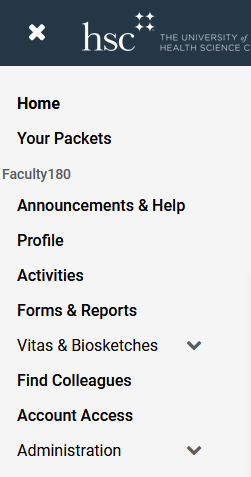 Once you click on profile, then click on the Personal Information section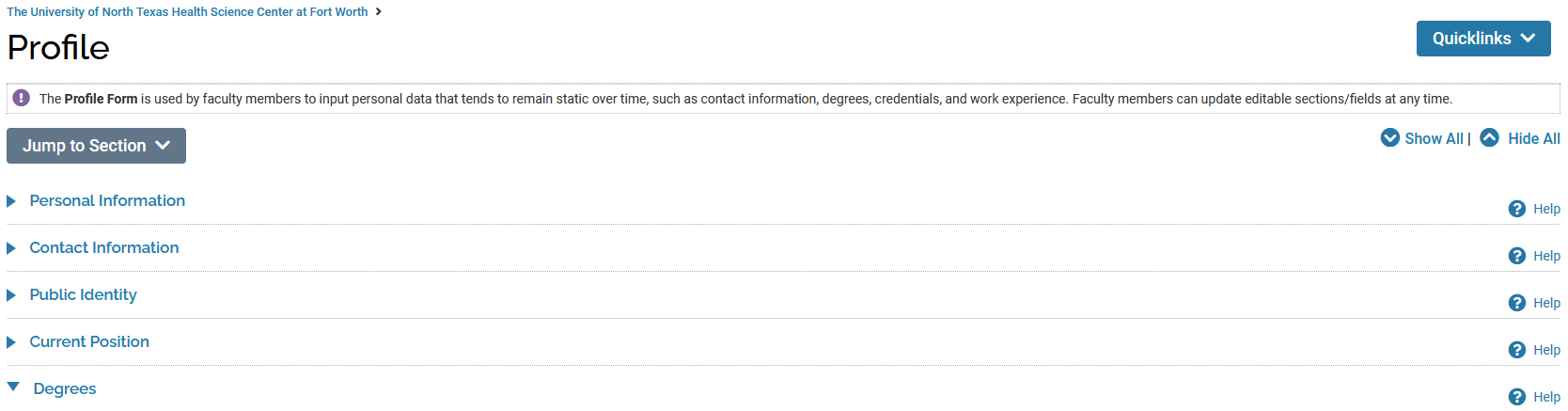 Click edit and the plus to add a picture.  Upload the picture from saved location. 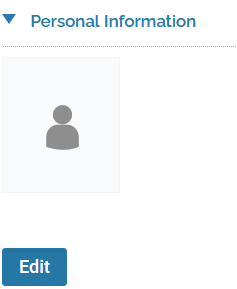 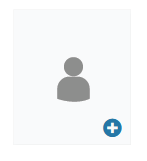 Email HSCInterfolio@unthsc.edu with any questions you may have.